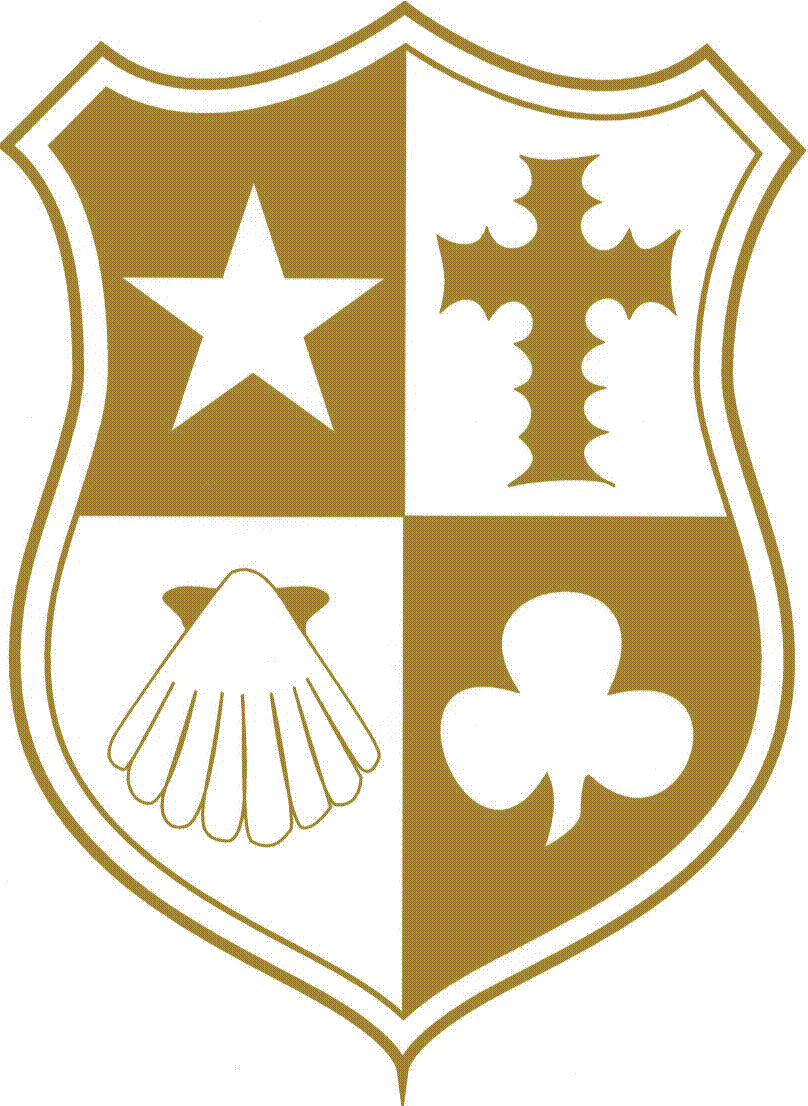 HEDINGHAM SCHOOLAND SIXTH FORMACHIEVEMENT & EXCELLENCEDetails specificto the post ofLeader of Business StudiesHedingham School and Sixth Form(A Converter Academy)General ContextHedingham School and Sixth Form enjoys the benefits of a superb location in rural Essex.   The extensive buildings are situated in large grounds in a scenic landscape.The School usually supports 7 forms of entry in Year 7 with an average class size of approximately 28.Although many students travel to and from Hedingham on buses, parents are very supportive of out-of-school activities and after school sports clubs are particularly popular.  A late bus is provided on Wednesday to facilitate participation.Hedingham is an 11-18 school with a strong Sixth Form.  Student outcomes are above national average in many areas of performance. The value added measure from KS2 to KS4 has also been well above the national expectations.  75% of students achieved a 4+ in English and Maths in the summer of 2017.Ofsted inspectors made the following judgements about Hedingham School and Sixth Form:            Overall Effectiveness:		Good            Achievement of Pupils:		Good            Quality of Teaching:		Good            Behaviour and Safety of Pupils:	Outstanding            Leadership and Management:	GoodThe most recent inspection of March 2017 further cemented our status as a good school.The vision for the school and its core purpose is summarised in a booklet enclosed.  There is an emphasis upon the quality of learning and teaching, effective assessment, IAG and active citizenship.Hedingham is a very caring, supportive and ordered environment that allows us to have high expectations of achievement and excellence from students and staff.Learning Areas are responsible for curriculum delivery.  Each team has coherent and consistent approaches to its work to deliver a personalised learning programme.  Within this context, the school creates a positive learning environment where all students achieve to the best of their ability.  Leaders are expected to maintain an emphasis on student learning through curriculum delivery, monitoring of progress and evaluation of practice.  Data is used forensically at all levels to track progress and track underachievement in a prompt and purposeful manner.Student welfare is monitored and supported by strong pastoral teams organised by a highly credited House System which is driven by vertical tutoring.  Decisions are based upon the philosophy that all students are central to everything we do. We are committed to providing the best possible service for them.  Parents receive progress reports every term.The School Development Plan is informed by Learning Area and subject development plans which are produced as a result of a systematic and ongoing self-evaluation process.Teacher Performance Reviews are conducted in October and new objectives are set with reference to school and individual priorities in the context of maintaining a positive trend in raising student achievement and focusing on teaching and learning.There is a successful fortnightly CPD programme which addresses generic training and the needs of individual teachers.As a school we pride ourselves on the quality of our community partnerships.  We are linked with our Partner Primary Schools through the Colne Valley Consortium.  We aim to ensure continuity and progression for students from the age of 5-19.  There are link projects for Maths and English.We are a key strategic partner in The Saffron Alliance which is a teaching school alliance developing key educational areas including school to school support.I hope that you will recognise a vibrant school that is engaged in a number of innovations to further raise standards of achievement and enrich the provision for students.We are committed to safeguarding the welfare of children and young people in our care and expect all staff to share this commitment.  We follow safer recruitment practice and appointments are subject to satisfactory DBS certification and references.The Business Studies Learning AreaPhilosophy and Vision We aim to create a balanced and challenging curriculum allowing students to achieve to the best of their ability. Teaching and learning is characterised by high aspirations, variety and active participation in lessons. The atmosphere is supportive; students are valued and encouraged to enjoy Business Studies from KS4. There are clearly defined expectations about behaviour and personal responsibility backed up by a consistent set of rewards and sanctions. Our teachers advise, encourage and facilitate students in their progression towards achieving their potential. The department aims to foster an ethos of support and motivation.The Business Studies curriculum has been developed to give students real world knowledge and understanding of business and enterprise and how companies operate in an ever changing and challenging environment. There are a number of whole school curriculum days with opportunities in enterprise as well as business challenges. Business Studies has been an area of growth in the school, both in terms of the number of students recruited onto courses in KS4 and 5 as well as the clear upward trend in achievement outcomes.  The subject attracts students from the full ability spectrum.  The subject area is well supported with ICT resources.CurriculumKey Stage 4 Business is an option choice (one of three open options that students can select).  Students get 5 allocated teaching hours in Business Studies per fortnight.  There currently is extensive provision of extra-curricular opportunities to complement work completed in curriculum time.  Business Studies uses the OCR GCSE Specification.  Students have formal Mock Examinations in the summer of Year 10 and December of Year 11.Key Stage 5 Allocated teaching hours at Year 12 are 8 hours per fortnight.  At Year 13, students have 9 timetabled teaching hours per fortnight.  Business Studies A Level uses the OCR Specification.  Formal Mocks are held in Year 12 and 13.Leader of BusinessThe Leader of Business is responsible for all aspects of Business Studies in the School and the job description below sets out the main accountabilities in the role under the four Ofsted headings.  These are in addition to the duties covered by the latest School Teachers’ Pay and Conditions Document.AchievementManage the subject area to ensure high progress and attainment.  To ensure that teachers:-are able to show progress within lessons and over time, have identified different groups of students and secured expected levels of achievementanalyse data and intervene appropriately to keep students “on track”liaise with parents and other staff to engage students in their learningLeadership and ManagementTo be responsible for all aspects of Business Studies delivery in the school by:-having a clear strategic view about the delivery of Business Studies in examination classesdevising structures within the subject area which support students to be more effective learnersdeveloping teachers so that they understand what it is to be outstanding and how to get theredeveloping and encouraging a team ethos between teachers and between teachers and associate staff where sharing, co-operation and support predominateusing time to best effect by planning aheadensuring that the major planning and monitoring documents (LA Development Plan. LA SEF, LA Walk Reviews, Book Review records, Performance Management reviews and Lesson Observations) are complete, up-to-date and referred to regularly to guide future planningmanaging any issues with staff in a professional manner taking account of any HR procedures, liaising with the line manager as necessaryTeaching and LearningTo ensure that all teaching is consistently good or outstanding and to be a role model of best practice in the classroom.  To ensure that teachers:-develop their expertise and competence in the classroomset high standards which inspire, motivate and challenge studentspromote good progress and outcomes by studentsare passionate  about the subject and student’s engagement with itplan rigorously including the setting of homeworkmeet the needs of all students in classes taughtmake accurate and productive use of assessmentmark regularly and give feedback to studentsBehaviour and SafetyTo have a rigorous approach to the application of health and safety in the Subject Area and to promote behaviours in staff and students which are rooted in mutual respect.  To ensure that staff:-demonstrate consistently the positive attitudes, values and behaviour expected of studentsapply the school Code of Conduct and are fully conversant with the Child Protection proceduresestablish and maintain a safe and stimulating environment in which students work apply rigorously health and safety ruleshave high expectations of behaviour and are able to draw on commonly agreed Learning Area procedures to deal with any negative behaviourThis job description may be modified by the head teacher, with the postholder’s agreement, to reflect or anticipate changes.Leader of Learning Area – Person SpecificationWe are seeking to appoint a graduate who is able to demonstrate the following qualities and experience:CriteriaEssentialDesirableMethod of AssessmentQualificationsDfE recognised Qualified Teacher StatusHonours DegreeEvidence of continuing professional developmentAwareness of current syllabus developmentApplication form and referencesSafeguarding and welfare of childrenSuitability to work with young childrenAble to form and maintain appropriate relationships and personal boundaries with children and young peopleEmotional resilience in working with challenging behavioursPositive attitude to use of authority and maintaining disciplineApplication form, references and interview.  In addition to the candidates’ ability to perform the duties of the post, the interview will also explore issues relating to safeguarding and welfare of children.ExperienceProven record as a teacher whose students reach high standards of learning and achievementAble to enthuse, motivate and discipline studentsExperience of teaching across the full age and ability range of an 11-18 school Development of strategies to improve students’  attainment and achievementExperience in the use of ICT in the classroom with the skill to impart that expertise to othersExperience of managing an area of developmentExperience as a Form TutorInvolvement in or leadership of developments at departmental or whole school levelApplication form, references and interviewSpecial AptitudesCommitment to improving student learning and raising achievementEnthusiasm to inspire in students a desire to learn and participateAbility to have the vision to plan the way ahead and to get things doneEfficient manager and administratorGood, up-to-date, subject knowledge and skillsInterest in innovation in the classroom including interactive whiteboard skillsExperience and understanding of helping high and low achieversInterest in developing collaborative ways of workingApplication form, references and interviewInterpersonal SkillsAble to lead a team and get the best out of staff and studentsGood ICT, oral and written communication skillsAbility to produce high quality written documents Ability to work effectively as part of a teamAbility to work on own initiativeAbility to take responsibility for planning own workload and commitmentsAbility to work under pressure and keep to deadlinesAbility to be sensitive to the needs of others Ability to be supportive ProfessionalismExcellent record of attendance and punctualityWillingness to reflect upon his/her experiences in a critical and constructive mannerCommitted to fostering an open, fair and equitable cultureApplication form, references and interview